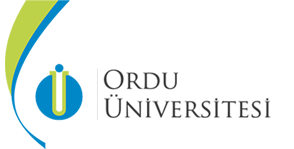 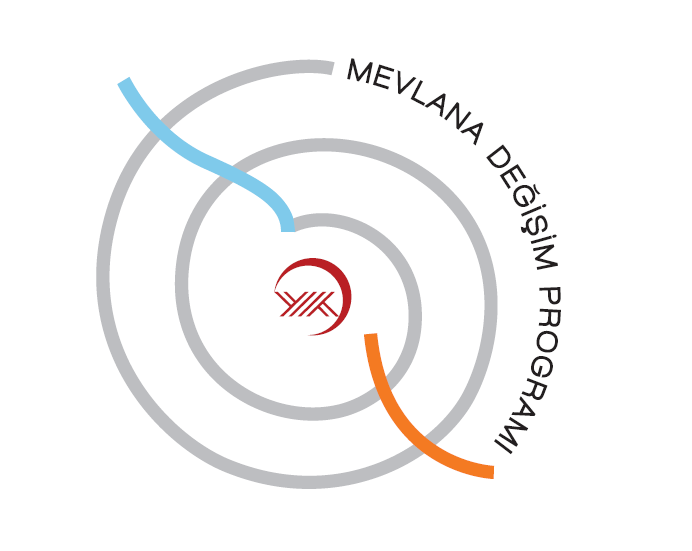 			…  /…  /2019YÜKSEKÖĞRETİM KURULU BAŞKANLIĞINA(Denklik Birimi)Mevlana Değişim Programı çerçevesinde protokol yapılması düşünülen yükseköğretim kurum/kuruluşları aşağıda listelenmiştir. Adı geçen yükseköğretim kurumlarının Yükseköğretim Kurulu Başkanlığı tarafından tanınıp tanınmadığının tarafımıza bildirilmesi konusunda gereğini arz ederim.										Ordu ÜniversitesiRektörProf. Dr. Tarık YARILGAÇİmza